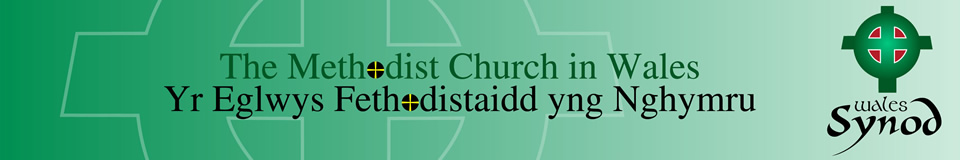 ‘If my people …’ ‘If my people, who are called by my name, will humble themselves and pray and seek my face … then I will hear from heaven,’ (2 Chronicles 7:14).A call to prayer for the Wales Synod of the Methodist ChurchBeginning on March 1st 2019 (St David’s Day) and concluding on 31st May 2020,the Wales Synod of the Methodist Church is engaging in a period of creative and focussed prayer.  Each circuit in the Synod is responsible for a different month.  The Vale of Glamorgan Circuit has committed to lead prayers for the month of June.Come to as many of the prayer opportunities as you wish!Sun 9thLaunch at Pentecost             Cadoxton                                    6pmMon 10thDrop in  for quiet prayer          BUC             P Challis           7:30-9pm  Tues 11thEvening prayer                        Crossway      C/J Brobbey    6–6:45pm                          Wed 12th  Prayer meeting                       Cadoxton       C Challis          10:15amThurs 13thMorning prayer                    Albert Road     P Fanning        11:30am                                                  Friday 14thPrayer meeting                         Trinity          P Fanning         10am                                         Sat 15thEvening Prayer                     Dinas Powys     P Challis             6pm                   Sun 16thWorship / Prayer across the CircuitMon 17thPrayer meeting                       St Athan         C Steele             7-8pm                        Tues 18thEvening prayer                       St David’s        R Wright           6:30pm                               Wed 19thPrayer meeting                    Dinas Powys      C Challis        1:15-2pmThurs 20thPrayer meeting                          BUC                   LA              10-10:30amFri 21stPrayer meeting                        Trinity             P Fanning         10am                                        Sat 22ndDrop in for quiet prayer      Cadoxton               LA              10am -2pmSun 23rdWorship / Prayer across the CircuitMon 24thEvening prayer                       St Athan       C/J Brobbey         7-8pm               Tues 25thEvening prayer                      St David’s      C/J Brobbey        6-6:45pm                         Wed 26thCommunion / Prayers          Cadoxton           C Challis         10:15amPrayer + fellowship               St John’s       C/J Brobbey        11:15am                                   Thurs 27thMorning prayer                  Albert Road        P Fanning         11:30am                                                     Fri 28thPrayer meeting                        Trinity            P Fanning          10am                Sat 29th Prayer Labyrinth – Amelia Trust Farm        J Brobbey          11am-12 Sun 30th Worship / Prayer across the Circuit